ООО «СГЭС»628404, Тюменская область, Ханты-Мансийский автономный округ − Югра, город Сургут, Нефтеюганское шоссе, 15Документация по запросу предложений в электронной формеПо выбору поставщика на поставку передвижной аварийно-ремонтной мастерской (ПАРМ) на шасси КАМАЗ 43502 (4х4) для нужд ООО «СГЭС», приобретаемую в лизинг без заключения договора поставки по результатам данной процедуры с последующим выбором лизингодателя.г. Сургут2015 г.Содержание	1.	Общие положения.	31.2	Общие сведения о запросе предложений	31.3	Правовой статус процедур и документов	31.4	Обжалование	41.5	Прочие положения	42. ТЕХНИЧЕСКОЕ ЗАДАНИЕ:	64.	Порядок проведения запроса предложений в электронной форме.                                                             Инструкции по подготовке предложений. Общий порядок проведения запроса предложений в электронной форме.	114.1	Публикация Уведомления о проведении запроса предложений в электронной форме	114.2	Предоставление Документации по запросу предложений в электронной форме Участникам	114.3	Подготовка Предложений	114.4	Требования к Участнику запроса предложений в электронной форме. Подтверждение соответствия предъявляемым требованиям	144.5	Подача Предложений и их прием	154.6	Оценка Предложений	154.6.	Определение Победителя запроса предложений в электронной форме	164.7.	Подписание Договора	164.8.	Уведомление Участников запроса предложений в электронной форме о результатах запроса предложений в электронной форме	165.	Образцы основных форм документов, включаемых в Предложение	18ПРИЛОЖЕНИЕ 1	18Приложение 2 	20Приложение 3 	21Приложение 4	22Приложение 5 	25Приложение 6 (Проект договора)	26Общие положения.Общие сведения о запросе предложенийЗаказчик и Организатор открытого запроса предложений в электронной форме: Общество с ограниченной ответственностью «Сургутские городские электрические сети» (ООО «СГЭС») 628404, Тюменская область, Ханты-Мансийский автономный округ − Югра, город Сургут, Нефтеюганское шоссе, 15 (далее — Организатор запроса предложений в электронной форме) уведомлением о проведении открытого запроса предложений в электронной форме от 20.05.2015 г., официальная публикация о проведении которого размещена на интернет - сайте ЭТП (http://www.otc.ru/), пригласило юридических лиц и индивидуальных предпринимателей (далее — Участники) к участию в открытом запросе предложений в электронной форме (далее — запрос предложений в электронной форме). Предмет запроса предложений: Выбор поставщика на поставку передвижной аварийно-ремонтной мастерской (ПАРМ) на шасси КАМАЗ 43502 (4х4) для нужд ООО «СГЭС», приобретаемую в лизинг, без заключения договора поставки по результатам данной процедуры с последующим выбором лизингодателя.Для справок обращаться к Ответственному лицу Организатора запроса предложений Чирко Луиза Владимировна тел.7 (3462) 52-46-78, факс: 7 (3462) 52-46-78, e-mail: zakupki_sges@mail.ru. Правовой статус процедур и документовДанная процедура запроса предложений в электронной форме не является конкурсом, и ее проведение не регулируется статьями 447—449 части первой Гражданского кодекса Российской Федерации. Данная процедура запроса предложений в электронной форме также не является публичным конкурсом и не  регулируется статьями 1057—1065 части второй Гражданского кодекса Российской Федерации. Таким образом, данная процедура запроса предложений в электронной форме не накладывает на Покупателя соответствующего объема гражданско-правовых обязательств.Опубликованное в соответствии с пунктом 1.2 Уведомление вместе с настоящей Документацией по запросу предложений в электронной форме, являющейся его неотъемлемым приложением, являются приглашением делать оферты и должны рассматриваться Участниками в соответствии с этим.Предложение Участника имеет правовой статус оферты, и будет рассматриваться Организатором запроса предложений в соответствии с этим, однако Организатор оставляет за собой право разрешать или предлагать Участникам вносить изменения в их Предложения по мере проведения этапов запроса предложений в электронной форме. Организатор оставляет за собой право на последнем (финальном) этапе запроса предложений в электронной форме установить, что Предложения Участников, поданные на данный этап, должны носить характер твердой оферты, не подлежащей в дальнейшем изменению.По результатам данного запроса предложений, в срок не более 120 дней с момента объявления результатов, будет проведена процедура выбора лизингодателя с оформлением трехстороннего договора поставки и договора лизинга. При определении условий Договора с Победителем используются следующие документы с соблюдением указанной иерархии (в случае их противоречия):Протоколы преддоговорных переговоров между Организатором и Победителем (по условиям, не оговоренным ни в настоящей Документации по запросу предложений в электронной форме, ни в Предложении Победителя);Уведомление о проведении запроса предложений в электронной форме и настоящая Документация по запросу предложений по всем проведенным этапам со всеми дополнениями и разъяснениями;Предложение Победителя со всеми дополнениями и разъяснениями, соответствующими требованиям Организатора.Иные документы Организатора и Участников не определяют права и обязанности сторон в связи с данным запросом предложений в электронной форме.Во всем, что не урегулировано Уведомлением о проведении запроса предложений в электронной форме и настоящей Документации по запросу предложений в электронной форме стороны руководствуются Гражданским кодексом Российской Федерации.ОбжалованиеВсе споры и разногласия, возникающие в связи с проведением запроса предложений в электронной форме, в том числе касающиеся исполнения Организатором и Участниками запроса предложений в электронной форме своих обязательств в связи с проведением запроса предложений в электронной форме и участием в нем, должны решаться в претензионном порядке. Для реализации этого порядка заинтересованная сторона в случае нарушения ее прав должна обратиться с претензией к другой стороне. Сторона, получившая претензию, должна направить другой стороне мотивированный ответ на претензию в течение 10 рабочих дней с момента ее получения.Если претензионный порядок, указанный в пункте 1.4.1, не привел к разрешению разногласий, Участники запроса предложений в электронной форме имеют право оспорить решение или поведение Организатора запроса предложений в связи с данным запросом предложений в электронной форме в постоянно действующем Центральном закупочном органе ООО «СГЭС».Прочие положения  Участник самостоятельно несет все расходы, связанные с подготовкой и подачей Предложения, а Организатор запроса предложений в электронной форме по этим расходам не отвечает и не имеет обязательств, независимо от хода и результатов запроса предложений в электронной форме, за исключением случаев, прямо предусмотренных действующим законодательством Российской Федерации.Организатор запроса предложений в электронной форме обеспечивает разумную конфиденциальность относительно всех полученных от Участников запроса предложений в электронной форме сведений, в том числе содержащихся в Предложениях. Предоставление этой информации другим Участникам запроса предложений в электронной форме или третьим лицам возможно только в случаях, прямо предусмотренных действующим законодательством Российской Федерации или настоящей Документацией по запросу предложений в электронной форме.Организатор запроса предложений вправе отклонить Предложение в следующих случаях: -Участник, представивший заявку, не соответствует требованиям к участникам запроса предложений; - Участником не предоставлены документы, предусмотренные закупочной документацией либо предоставлены документы, оформленные ненадлежащим образом (в т.ч. несоответствие требованиям законодательства и (или) документации о закупке, сметного расчета (калькуляции затрат); -Участником не устранены в установленный срок замечания закупочной комиссии;- заявка признана не соответствующей требованиям, изложенным в закупочной документации (не подписана или подписана неуполномоченным лицом; - наличие в заявке предложения о цене договора, превышающей начальную (максимальную) цену договора и в других случаях, определенных закупочной документацией).- предоставление участником закупки недостоверных сведений.В случае установления факта подачи одним участником двух и более конвертов с заявками на участие в закупке (двух и более заявок в электронной форме) в отношении одного и того же лота при условии, что поданные ранее заявки таким участником не отозваны, все заявки на участие в закупке такого участника, поданные в отношении данного лота, не рассматриваются и возвращаются такому участнику.В соответствии с Уведомлением о проведении запроса предложений в электронной форме, Организатор запроса предложений имеет право отказаться от проведения запроса предложений в электронной форме в любой момент без каких-либо для себя последствий, не неся никакой ответственности перед Участниками запроса предложений или третьими лицами, которым такое действие может принести убытки. Организатор запроса предложений в электронной форме незамедлительно уведомляет всех Участников запроса предложений в электронной форме об отказе от проведения запроса предложений в электронной форме в письменной форме.Покупатель не несет ответственности в случае, если участник размещения заказа не 	ознакомился с изменениями, внесенными в извещение о проведении конкурса и 	конкурсную документацию, размещенными надлежащим образом           	Предложения и жалобы по процедуре проведения торгов принимаются по e-mail: zakupki_sges@mail.ru; zakupki@k-m-i.ru.2. ТЕХНИЧЕСКОЕ ЗАДАНИЕ:2.1. Предмет поставки: передвижная аварийно-ремонтная мастерской (ПАРМ) на шасси КАМАЗ 43502 (4х4)Транспортное средство должно быть новым, 2015 года выпуска, не бывшем ранее в эксплуатации, с отсутствием пробега, оригинальным, не собранным из восстановленных компонентов.Поставляемый товар должен принадлежать Поставщику на правах собственности, не являться предметом залога, не состоять под арестом, быть свободным от прав третьих лиц. Участник конкурентной процедуры, в случае определения его победителем, одновременно с товаром передает Заказчику надлежащим образом оформленный пакет документов, необходимых для регистрации в органах ГИБДД, в том числе: паспорт транспортного средства, договор поставки, сервисную книжку, инструкцию по эксплуатации и техническому обслуживанию автомобиля, акт приёма передачи автомобиля, а так же сертификаты соответствия.Поставщик должен выполнить комплекс работ по предпродажной подготовке в объёме, установленном заводом изготовителем и требованиями Заказчика, произвести оформление необходимых документов, подтверждающих переход права собственности на автомобиль.2.2  Технические характеристики передвижной аварийно-ремонтной мастерской (ПАРМ) на шасси КАМАЗ 43502 (4х4) (1 ед.)2.3	Требования к размерам, упаковке, отгрузке товара:2.3.1. Упаковка и маркировка должны соответствовать требованиям законодательства РФ и нормативно-технической документации на товар и обеспечивать его сохранность от повреждения при перевозке до момента постановки на склад покупателя.2.4	Требования к условиям поставки:Стороны обязаны произвести приемку-передачу Товара в день доставки в место поставки. Приемка и передача производится:по количеству, комплектности и типу – согласно руководству по эксплуатации, накладной и упаковочному листу;по качеству – визуальным осмотром на предмет обнаружения явных внешних дефектов.По запуску ДВС с помощью поворота ключа зажигания;Проверкой уровня всех масел и жидкостей;Проверкой звуковой и световой сигнализации;Проверка работы агрегатов, систем, механизмов, приборов в движении ПАРМ;Во избежание претензии по снятию гарантийного обязательства поставщика по вопросу неправильных эксплуатаций ПАРМ, поставщик должен провести проверку, инструктаж водителей покупателя. По результатам приемки составляется Акт приема-передачи.Датой поставки считается дата подписания Сторонами Акта приема-передачи Товара.Все риски, связанные со случайной гибелью, утратой, уничтожением, порчей, хищением, преждевременным износом товара переходят с момента подписания Сторонами Акта приема-передачи Имущества.2.5	Требования к месту поставки товара:2.5.1. Место поставки: г.  Сургут, ул. Аграрная д.1, ООО «СГЭС». В случае если расстояние до пункта назначения превышает 1000 км, при транспортировке транспортного средства своим ходом необходимо провести в пути техническое обслуживание автомобиля ТО-1000.2.6	Требования к срокам поставки товара:Минимальный срок поставки составляет 1 (один) календарный день с момента подписания трехстороннего договора поставки, максимальный срок поставки составляет 60 (шестьдесят) календарных дней, с момента подписания трехстороннего договора поставки. 2.7	Требования к срокам (объемам) гарантии:Гарантия на поставляемую технику должна составлять не менее 24 (двадцати четырех) месяцев с момента подписания товарной накладной.Поставщик должен обеспечить выполнение гарантийного ремонта ПАРМ в течение 30 календарных дней с момента получения поставщиком уведомления от Организатора о наличии неисправностей. В случае необходимости замены крупных частей и агрегатов срок ремонта будет согласовываться дополнительно.Гарантийное и послегарантийное обслуживание должно производиться в сервисном центре, имеющем аттестацию завода изготовителя. Периодичность обслуживания не менее 10 000 км пробега или 12 месяцев эксплуатации.2.8	Требования к обеспечению конфиденциальности: Информация, имеющая конфиденциальный характер, не подлежит разглашению и передаче третьим лицам без письменного согласия обеих сторон.2.9	Требования к качеству товара (подтверждение соответствия продукции предъявляемым требованиям – наличие паспортов, сертификатов)2.9.1 Товар должен быть новым (товаром, который не был в употреблении, не прошедшем ремонт, в том числе восстановление, замену составных частей, восстановление потребительских свойств), надлежащего качества и полностью соответствовать характеристикам, установленным техническим заданием. Товар обязан быть произведенным в текущем календарном году.2.10	 Требования к цене и оплате.2.10.1 Цена договора, предлагаемая участником запроса предложений в составе заявки не должна превышать начальную (максимальную) цену, указанную в п.4.3.4.2.10.2 Цена договора, предлагаемая участником запроса предложений в составе заявки, является фиксированной и не подлежит изменению до момента исполнения договора.2.10.3  Форма, порядок и сроки оплаты будут определены после проведения процедуры выбора  лизингодателя Подтверждение выполнения участником запроса предложений, указанных требований выражается в подписании согласия на участие в запросе предложений (Приложение 2).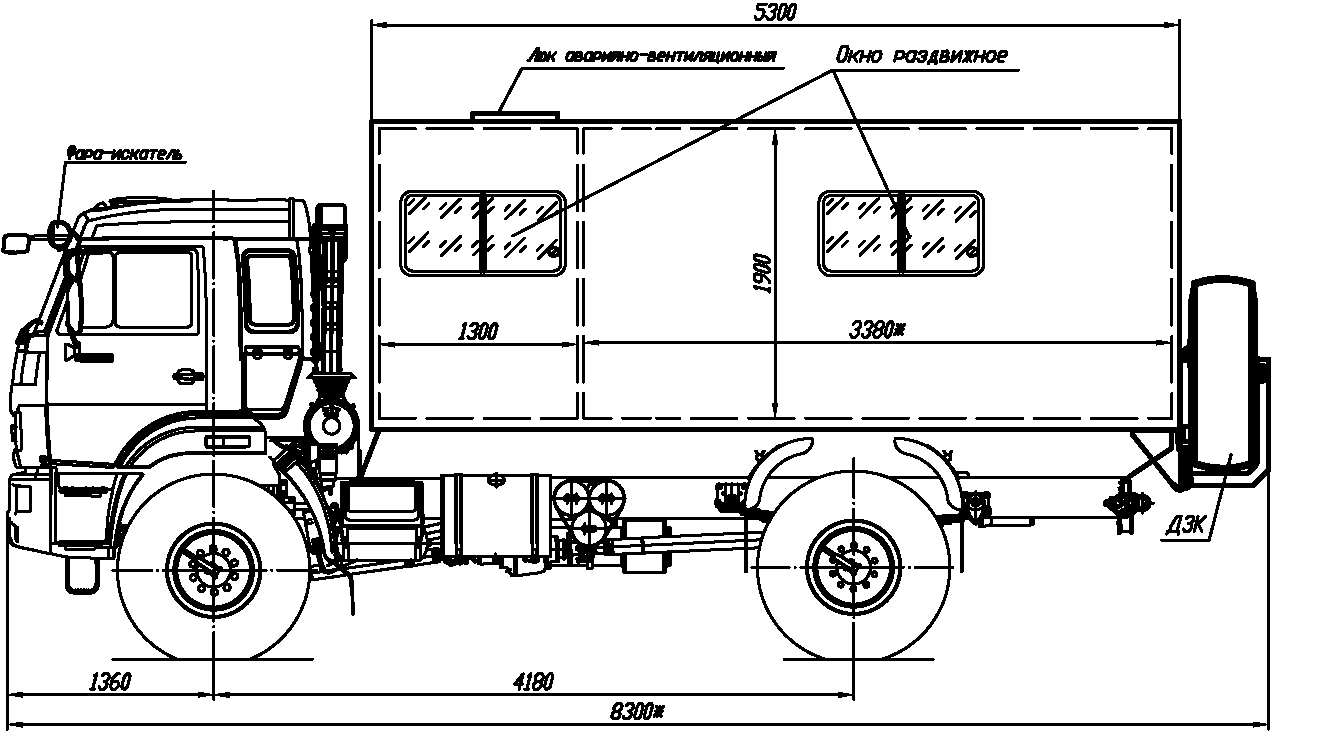 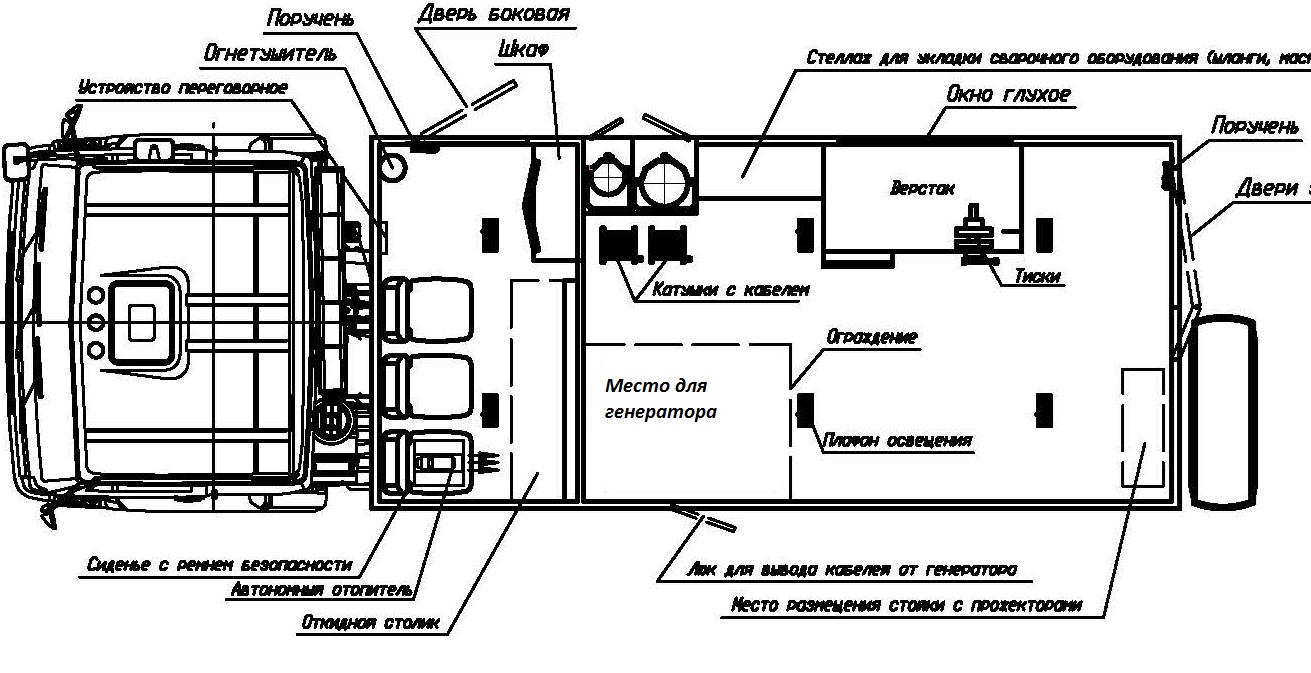 3. Проект договора.     См. Приложение № 6 к документации по запросу предложений.                                                     Порядок проведения запроса предложений в электронной форме.                                                             Инструкции по подготовке предложений. Общий порядок проведения запроса предложений в электронной форме.      Запрос предложений в электронной форме проводится в следующем порядке:Публикация Уведомления о проведении запроса предложений в электронной форме (подраздел 4.1);Предоставление Документации по запросу предложений в электронной форме Участникам (подраздел 4.2);Подготовка Участниками запроса предложений своих Предложений; разъяснение Организатором запроса предложений Документации по запросу предложений в электронной форме, если необходимо (подраздел 4.3); Подача Предложений и их прием (подраздел 4.5);Оценка Предложений (подраздел 4.6);Определение Победителя запроса предложений в электронной форме (подраздел 4.6);Подписание Договора (подраздел 4.7);Уведомление Участников запроса предложений в электронной форме о результатах запроса предложений (подраздел 4.8).      Публикация Уведомления о проведении запроса предложений в электронной формеУведомление о проведении запроса предложений в электронной форме было опубликовано в порядке, указанном в пункте 1.2Иные публикации не являются официальными и не влекут для Организатора запроса предложений в электронной форме никаких последствий. Предоставление Документации по запросу предложений в электронной форме Участникам Настоящая Документация размещена на ЭТП (http://www.otc.ru/) и Официальном сайте. Порядок получения настоящей Документации на ЭТП определяется правилами данной ЭТП .Подготовка ПредложенийОбщие требования к ПредложениюУчастник запроса предложений в электронной форме должен подготовить Предложение, включающее:Согласие на участие (заполняется на официальном бланке организации по форме Приложения 2 к документации по запросу предложений; Опись документов, с указанием страниц (по форме Приложения 3 к документации по запросу предложений; Анкету участника запроса предложений (по форме Приложения 4 к документации по запросу предложений);Техническое предложение участника запроса предложений (по форме Приложения 5 к документации по запросу предложений);Другие документы, подтверждающие соответствие участника запроса предложений и его заявки установленным в документации требованиям. указанным в  п. 4.4.2.Заявка должна содержать документально подтвержденное согласие на поставку товара, являющимся предметом запроса предложений, на условиях настоящей Документации, сделанное в электронной форме с использованием функционала и в соответствии с Регламентом работы данной ЭТП, с приложением полного комплекта документов согласно перечню, определенному пунктом 4.3.1.1., оформленного в соответствии с п. 5 настоящей Документации (образцами основных форм документов, включаемых в Предложение). Каждый документ, входящий в состав Заявки, должен быть заверен печатью Претендента и подписан лицом, имеющим право в соответствии с законодательством Российской Федерации действовать от лица Претендента без доверенности, или надлежащим образом уполномоченным им лицом на основании доверенности (далее — уполномоченное лицо). В последнем случае доверенность либо нотариально заверенная копия доверенности прикладывается к Заявке. Копии документов, входящих в состав Заявки, должны быть заверены Претендентом, если иное не предусмотрено настоящей Документацией.Предоставляемые в составе Заявки документы должны быть четко напечатаны. Подчистки, дописки, исправления не допускаются, за исключением тех случаев, когда эти исправления (дописки) заверены рукописной надписью «исправленному верить», собственноручной подписью уполномоченного лица, расположенной рядом с каждым исправлением (допиской), и заверены печатью Претендента.Все без исключения страницы Заявки должны быть пронумерованы.Все документы (формы, заполненные в соответствии с требованиями настоящей Документации, а также иные данные и сведения, предусмотренные настоящей Документацией, оформленные в соответствии с настоящим подразделом), входящие в состав Заявки, должны быть предоставлены Претендентом через ЭТП в отсканированном виде в доступном для прочтения формате (предпочтительнее формат *.pdf: один файл – один документ). Все файлы Заявки, размещенные Претендентом на ЭТП, должны иметь наименование либо комментарий, позволяющие идентифицировать содержание данного файла Заявки, с указанием наименования документа, представленного данным файлом. Прочие правила подготовки и подачи Заявки через ЭТП определяются регламентом работы данной ЭТП.Заказчик вправе запросить оригиналы или нотариально заверенные копии документов, указанных в подразделе 4.3.1.1. настоящей Документации. В случае если Претендент в установленный в запросе срок не предоставил Заказчику оригиналы либо нотариально заверенные копии запрошенных документов, такие документы считаются не предоставленными. Срок предоставления документов устанавливается Заказчиком одинаковым для всех Претендентов, которым был направлен запрос.Требования к сроку действия ПредложенияПредложение действительно в течение срока, указанного Участником запроса предложений в письме об участии в запросе предложений (Приложение № 1 к закупочной документации). В любом случае этот срок не должен быть менее чем 120 календарных дней после подписания протокола, в соответствии с которым определен победитель, или до заключения договора с победителем (в зависимости от того, какая дата наступит раньше).Указание меньшего срока действия может служить основанием для отклонения Предложения.Требования к языку ПредложенияВсе документы, входящие в Предложение, должны быть подготовлены на русском языке за исключением нижеследующего.Документы, оригиналы которых выданы Участнику запроса предложений в электронной форме третьими лицами на ином языке, могут быть представлены на языке оригинала при условии, что к ним приложен перевод этих документов на русский язык (в специально оговоренных случаях — апостилированный). При выявлении расхождений между русским переводом и оригиналом документа на ином языке Организатор запроса предложений в электронной форме будет принимать решение на основании перевода.Организатор запроса предложений вправе не рассматривать документы, не переведенные на русский язык.Требования к валюте ПредложенияВсе суммы денежных средств в документах, входящих в Предложение, должны быть выражены в российских рублях  за исключением нижеследующего.Документы, оригиналы которых выданы Участнику запроса предложений третьими лицами с выражением сумм денежных средств в иных валютах, могут быть представлены в валюте оригинала при условии, что к этим документам будут приложены комментарии с переводом этих сумм в российские рубли исходя из официального курса валюты, установленного Центральным банком Российской Федерации, с указанием такового курса и даты его установления.Начальная (предельная) цена лота:  3 700 000,00 рублей без НДСЦена, указываемая в заявке на участие в запросе предложений, не должна превышать указанную начальную (максимальную) цену лота.В случае, если в запросе предложений принимают участие участники, освобожденные от уплаты налогов в соответствии с Налоговым кодексом РФ, то цена заявки на участие в запросе предложений не должна превышать указанную начальную (максимальную) цену, рассчитанную без НДС. Разъяснение Документации по запросу предложений в электронной формеУчастники запроса предложений в электронной форме вправе обратиться к Организатору запроса предложений за разъяснениями настоящей Документации по запросу предложений в электронной форме. Запросы на разъяснение Документации по запросу предложений в электронной форме должны подаваться в письменной форме за подписью руководителя организации или иного ответственного лица Участника запроса предложений в электронной форме.Организатор запроса предложений в электронной форме обязуется в разумный срок ответить на любой вопрос, который он получит не позднее, чем за 3 дня до истечения срока приема Предложений (пункт 4.5). При этом копия ответа (без указания источника запроса) будет направлена всем Участникам запроса предложений в электронной форме, официально получившим настоящую Документацию по запросу предложений (подраздел 4.2).Внесение поправок в Документацию по запросу предложений в электронной формеОрганизатор запроса предложений в электронной форме в любой момент до истечения срока приема Предложений (подпункт 4.5) вправе внести поправки в настоящую Документацию по запросу предложений.Все Участники запроса предложений в электронной форме, официально получившие настоящую Документацию по запросу предложений (подраздел 4.2), незамедлительно уведомляются о сути таких поправок с использованием средств оперативной связи (телефон, факс, электронная почта) с последующим направлением сообщения почтой или телеграммой. При необходимости Организатор запроса предложений в электронной форме может продлить срок приема Предложений (пункт 4.3.9).Продление срока окончания приема ПредложенийПри необходимости Организатор запроса предложений в электронной форме имеет право продлевать срок окончания приема Предложений, установленный в пункте 4.5Все Участники запроса предложений, официально получившие настоящую Документацию по запросу предложений в электронной форме (подраздел 4.2), незамедлительно уведомляются об этом с использованием средств оперативной связи (телефон, факс, электронная почта). Дополнительно Организатор запроса предложений в электронной форме направляет этим Участникам запроса предложений в электронной форме письменное уведомление о переносе срока окончания приема Предложений.Организатор запроса предложений также вправе попросить Участников запроса предложений в электронной форме продлить срок действия Предложений. Участник запроса предложений в электронной форме вправе согласиться с такой просьбой, либо отклонить ее. Отклонение просьбы Организатора запроса предложений о продлении срока действия Предложений не имеет никаких отрицательных последствий, и Предложение такого Участника запроса предложений в электронной форме действует в течение первоначально установленного срока.Требования к Участнику запроса предложений в электронной форме. Подтверждение соответствия предъявляемым требованиямТребования к Участникам запроса предложений в электронной форме:соответствие участника закупочной процедуры требованиям, устанавливаемым в соответствии с законодательством Российской Федерации к лицам, осуществляющим поставки товаров, выполнение работ, оказание услуг, являющихся предметом проведения закупок;участники процедур закупок должны быть правомочны заключать договор по итогам закупки;не проведение ликвидации участника закупочной процедуры - юридического лица, не нахождение участника закупочной процедуры - юридического лица, индивидуального предпринимателя в стадии банкротства, в том числе отсутствие решения арбитражного суда о признании участника закупочной процедуры банкротом и об открытии конкурсного производства;не приостановление деятельности участника закупочной процедуры в порядке, предусмотренном Кодексом Российской Федерации об административных правонарушениях, на день подачи заявки на участие в закупочной процедуре;отсутствие у участника закупочной процедуры задолженности по начисленным налогам, сборам и иным обязательным платежам в бюджеты любого уровня или государственные внебюджетные фонды за прошедший календарный год, размер которой превышает двадцать пять процентов балансовой стоимости активов участника размещения заказа по данным бухгалтерской отчетности за последний завершенный отчетный период. Участник закупочной процедуры считается соответствующим установленному требованию в случае, если он обжалует наличие указанной задолженности в соответствии с законодательством Российской Федерации и решение по такой жалобе на день рассмотрения заявки на участие в закупочной процедуре не принято.Обладание участниками процедур закупок исключительными правами на результаты интеллектуальной деятельности, если в связи с исполнением договора Покупатель приобретает права на такие результаты (за исключением случаев заключения договора на создание произведения науки, программ для ЭВМ и баз данных).Иные требования, установленные закупочной документацией.Требования к документам, подтверждающим соответствие Участника установленным требованиямВ связи с вышеизложенным Участник запроса предложений должен включить в состав Предложения следующие документы, подтверждающие его соответствие вышеуказанным требованиям:Заверенную Участником копию Устава в действующей редакции;Заверенные Участником копии документов (приказов, протоколов собрания учредителей о назначении руководителя и т.д.), подтверждающие полномочия лица, подписавшего Предложение, а также его право на заключение соответствующего Договора по результатам запроса предложений. Если Предложение подписывается по доверенности, предоставляется оригинал или нотариально заверенная копия доверенности и вышеуказанные документы на лицо, выдавшее доверенность;Копию свидетельства о регистрации Организации;Копию свидетельства о постановке на налоговый учёт Организации;Полученная не ранее чем за 3 месяца (а если были изменения — то не ранее внесения таких изменений в соответствующий реестр) до дня размещения в единой информационной системе извещения о проведении запроса предложений:выписка из единого государственного реестра юридических лиц или заверенная копия такой выписки (для юридических лиц);либо выписка из единого государственного реестра индивидуальных предпринимателей или заверенная копия такой выписки (для индивидуальных предпринимателей);Письмо Участника «о согласии на проведение проверки деловой репутации и предоставленных документов» Службой безопасности ООО «СГЭС»;Все указанные документы прилагаются Участником запроса предложений в электронной форме к Предложению.В случае если по каким-либо причинам Участник запроса предложений не может предоставить требуемый документ, он должен приложить составленный в произвольной форме справку, объясняющую причину отсутствия требуемого документа, а также содержащую заверения Организатору запроса предложений в соответствии Участника данному требованию.Подача Предложений и их приемЗаявки должны быть поданы на ЭТП (http://www.otc.ru/) до истечения срока подачи Предложения, а именно до 17.00 (местное время), 15.00 (МСК), 03 июня 2015 г. Оценка ПредложенийОбщие положенияОценка Предложений осуществляется Конкурсной комиссией и иными лицами (экспертами и специалистами), привлеченными Конкурсной комиссией.Оценка Предложений включает отборочную стадию (пункт 4.6.2) и оценочную стадию (пункт 4.6.3).Отборочная стадияВ рамках отборочной стадии Конкурсная комиссия проверяет:правильность оформления Предложений и их соответствие требованиям настоящей Документации по запросу предложений в электронной форме по существу;соответствие Участников требованиям настоящей Документации по запросу предложений в электронной форме;соответствие технического предложения требованиям настоящей Документации по запросу предложений в электронной форме;В рамках отборочной стадии Конкурсная комиссия может запросить Участников запроса предложений в электронной форме разъяснения или дополнения их Предложений, в том числе представления отсутствующих документов. При этом Конкурсная комиссия не вправе запрашивать разъяснения или требовать документы, меняющие суть Предложения.При проверке правильности оформления Предложений Конкурсная комиссия вправе не обращать внимание на мелкие недочеты и погрешности, которые не влияют на существо Предложения. Конкурсная комиссия с письменного согласия Участника запроса предложений также может исправлять очевидные арифметические и грамматические ошибки.По результатам проведения отборочной стадии Конкурсная комиссия отклоняет Предложения, которые:в существенной мере не отвечают требованиям к оформлению настоящей Документации по запросу предложений в электронной форме;поданы Участниками, которые не отвечают требованиям настоящей Документации по запросу предложений в электронной форме;содержат предложения, по существу не отвечающие техническим, коммерческим или договорным требованиям настоящей Документации по запросу предложений в электронной форме;содержат очевидные арифметические или грамматические ошибки, с исправлением которых не согласился Участник.Оценочная стадияВ рамках оценочной стадии Конкурсная комиссия оценивает и сопоставляет Предложения и проводит их предварительное ранжирование по степени предпочтительности для Покупателя в соответствии с утвержденным Регламентом Конкурсной комиссии исходя из следующих критериев:цена:-цена контракта;-цена контракта за единицу товара.В случае участия в закупке участников с разными налоговыми режимами (с НДС, без НДС), цена контракта в качестве критерия определяется без НДС;качество товаров, работ, услуг (качественные, функциональные (потребительские свойства) и экологические характеристики объекта закупки, условия гарантии в отношении объекта закупок (объем гарантий, срок гарантий);сроки (периоды) поставки товара.квалификация участника закупки при размещении заказа на поставку товара;При оценке по критерию «d» и «f» настоящего пункта закупочная комиссия вправе оценивать деловую репутацию участника закупки, наличие у участника закупки опыта выполнения поставок товаров, наличие у него производственных мощностей, технологического оборудования, трудовых, финансовых ресурсов.Определение Победителя запроса предложений в электронной формеКонкурсная комиссия на своем заседании определяет Победителя запроса предложений в электронной форме, как Участника запроса предложений в электронной форме, Предложение которого заняло первое место в итоговой ранжировке Предложений по степени предпочтительности для Покупателя.Решение Конкурсной комиссии по определению Победителя запроса предложений оформляется протоколом заседания комиссии.Участник запроса предложений незамедлительно уведомляется о признании его Победителем запроса предложений в электронной форме.В случае, если к моменту истечения срока подачи заявок, будет подана только одна заявка, соответствующая требованиям, указанным в настоящей документации, договор заключается с единственным участником, подавшем данную заявку. В этом случае, на данного единственного участника распространяются права и обязанности Победителя.Подписание ДоговораДоговор с победителем запроса предложений по выбору поставщика ПАРМ, приобретаемого в лизинг, заключается по результатам проведения процедуры выбора лизингодателя.По результатам проведения процедуры по выбору лизингодателя заключается трехсторонний договор между поставщиком товара, лизингодателем и Заказчиком запроса предложений. Трехсторонний договор поставки должен быть заключен не позднее 120 дней с момента объявления победителя запроса предложений по выбору поставщика товара, приобретаемого в лизинг.По всем вопросам, не нашедшим отражение в Уведомлении о проведении запроса предложений в электронной форме, настоящей Документации по запросу предложений в электронной форме и Предложении Победителя запроса предложений, стороны имеют право вступить в переговоры. Ход переговоров и достигнутые результаты фиксируются в Протоколе преддоговорных переговоров.В случае если Победитель запроса предложений откажется от подписания Договора, то он утрачивает статус Победителя, а Организатор открытого запроса предложений имеет право выбрать иного Победителя из числа остальных действующих предложений.Оформление (заключение) и контроль исполнения договора закупки товаров (продукции), работ, услуг осуществляется подразделением – инициатором закупки в соответствии с действующей у Организатора запроса предложений нормативной документацией.Уведомление Участников запроса предложений в электронной форме о результатах запроса предложений в электронной формеОрганизатор запроса предложений в электронной форме публикует нижеприведенные сведения о результатах запроса предложений в электронной форме или о том, что запрос предложений в электронной форме не состоялся на корпоративном сайте ООО «СГЭС» (www.surgutges.ru):Наименование и адрес Победителя запроса предложений в электронной форме по выбору поставщика товара, приобретаемого в лизинг;Краткое изложение предмета Договора.Образцы основных форм документов, включаемых в ПредложениеПриложение 1 к документации по запросу предложений № ___от «____» ________ 2015г. на официальном бланке организацииСогласие на участие в запросе предложений № ____Предмет закупки: Выбор поставщика передвижной аварийно-ремонтной мастерской (ПАРМ) на шасси КАМАЗ 43502 (4х4), приобретаемой в лизинг.Уважаемые господа!Изучив извещение о проведении закупки № ___ и документацию о закупке по Выбору поставщика передвижной аварийно-ремонтной мастерской (ПАРМ) на шасси КАМАЗ 43502 (4х4) (1 ед.), приобретаемой в лизинг, размещенные на ЭТП (http://www.otc.ru/) и в единой информационной системе в сети Интернет, и принимая на себя обязанность, выполнять установленные в них требования и условия, _____________________________________________________,(полное наименование участника закупки юр. лица; ФИО участника закупки физического лица)в лице __________________________________(должность, ФИО), действующего на основании _______________________________ (Устава, доверенности №__ от __)  после проведения процедуры выбора Лизингодателя, предлагает заключить Договор на ___________________________________________,                                                                (предмет договора)в соответствии с требованиями, указанными в настоящей Документации и сведениями, содержащимися в Предложении Участника запроса предложений, проектом Договора с ООО «СГЭС», на общую сумму: _________________ руб. в т.ч. НДС 18% ________ руб.Настоящим подтверждаем, что __________________________________ :                                            (наименование организации или Ф.И.О. участника закупки)не находится в процессе ликвидации;не признанно по решению арбитражного суда несостоятельным (банкротом);не введена какая-либо из процедур несостоятельности (банкротства); не является каким либо лицом, на имущество которой наложен арест по решению суда, административного органа и (или) деятельность, которой приостановлена, в том числе в порядке предусмотренном КоАП РФ;не имеет задолженности по начисленным налогам, сборам и иным обязательным платежам в бюджеты любого уровня или государственные внебюджетные фонды за прошедший календарный год, размер которой превышает 25 % (двадцать пять процентов) балансовой стоимости активов участника закупки, определяемой по данным бухгалтерской отчетности за последний завершенный отчетный период (установить такое требование, при необходимости);Настоящее Предложение имеет правовой статус оферты и действует до  «____»_______________года.Подача заявки на участие является для _______________________________________ (наименование участника запроса предложений) принятием (акцептом) всех условий Организатора запроса предложений, в том числе, согласием исполнять обязанности участника закупки, в том числе заключить и исполнить договор на предусмотренных извещением, документацией о закупке условиях.__________________________________________________________________________________Фамилия, Имя и Отчество физического лица либо индивидуального предпринимателя, либо руководителя участника запроса предложений, имеющего право подписи согласно учредительным документам участника запроса предложений, с указанием должности и контактного телефонаМ.П.Приложение 2 к документации по запросу предложений № _____от «____» ________ 2015г. на официальном бланке организацииОпись документовНастоящим ______________ (наименование участника запроса предложений) подтверждает, что для участия в запросе предложений № по выбору поставщика ___________________________, приобретаемого в лизинг направляются нижеперечисленные документы:__________________________________________________________________Фамилия, Имя и Отчество физического лица либо индивидуального предпринимателя, либо руководителя участника запроса предложений, имеющего право подписи согласно учредительным документам участника запроса предложений, с указанием должности и контактного телефона М.П.Приложение 3 к документации по запросу предложений № ____от «____» ________ 2015г.на официальном бланке организацииАнкета участника запроса предложенийФамилия, Имя и Отчество физического лица либо индивидуального предпринимателя, либо руководителя участника запроса предложений, имеющего право подписи согласно учредительным документам участника запроса предложений, с указанием должности и контактного телефона.   М.П.Приложение 4к документации по запросу предложений № _____от «____» ________ 2015г.на официальном бланке организацииТаблица 1. Стоимость предмета закупки (Таблица цен)Таблица 2. Технические характеристики предмета закупкиТаблица 3. Технические характеристики фургонаВ случае если в Техническом предложении участника запроса предложений будут указаны характеристики, не соответствующие указанным характеристикам, это может являться основанием для принятия решения о том, что предлагаемый товар не соответствует требованиям технического задания, при этом заявка участника запроса предложений может быть отклонена.Товар должен быть произведенным в текущем календарном году.Цена, предложенная участником запроса предложений в составе заявки, фиксируется в рублях и не подлежит изменению до момента исполнения сторонами обязательств по договору.Таблица 3.  Срок поставки, срок гарантии ____________________________________________________________________Фамилия, Имя и Отчество физического лица либо индивидуального предпринимателя, либо руководителя участника запроса предложений, имеющего право подписи согласно учредительным документам участника запроса предложений, с указанием должности и контактного телефона.М.П.Приложение 5к Документации по запросу предложений № ____от «____» ________ 2015г.на официальном бланке организацииПеречень аналогичных поставок за последние 3 годаУчастник запроса предложений:___________________________________________Указываются сделки по поставке аналогичной спецтехники в течение 3-х (трех) последних лет, с указанием заказчика.Фамилия, Имя и Отчество руководителя участника запроса предложений, имеющего право подписи согласно учредительным документам участника запроса предложений, с указанием должности и контактного телефонаПриложение 6к Документации по запросу предложений №  __от «____» ________ 2015г.Проект ДоговораОкончательная версия проекта договора будет сформирована в рамках проведения последующего запроса предложений по выбору лизингодателяПРЕДМЕТ ДОГОВОРАПо Договору Продавец обязуется поставить Грузополучателю и передать в собственность Покупателю новое, не находившееся в эксплуатации транспортное средство в соответствии со Спецификацией (Приложение № 1 к Договору) (далее – «Имущество»), а Покупатель обязуется оплатить Имущество.Продавец поставлен в известность о том, что:Имущество приобретается Покупателем по требованию Грузополучателя в целях передачи Имущества Грузополучателю в лизинг на условиях, предусмотренных Контрактом лизинга № _______от «___» _________  г. (далее – «Договор лизинга»), заключенным между Покупателем и Грузополучателем;Все претензии относительно качества, количества, ассортимента, комплектности, сроков поставки Грузополучатель будет предъявлять непосредственно Продавцу;Все риски, связанные со случайной гибелью, утратой, уничтожением, порчей, хищением, преждевременным износом Имущества, Грузополучатель принимает на себя с момента передачи Имущества по Акту приема-передачи Имущества согласно п. 4.3 Договора.Ответственность за выбор Продавца и Имущества лежит на Грузополучателе. 1.4 Продавец гарантирует, что на момент поставки Имущество не учтено на балансе Продавца в качестве основного производственного средства. 1.5 Продавец гарантирует, что поставляемое в рамках Договора Имущество принадлежит ему на праве собственности, прошло оформление в соответствии с законодательством Российской Федерации и свободно к обращению на территории Российской Федерации, Имущество под залогом и арестом не состоит, не находится в розыске, не обременено правами третьих лиц и Продавец не будет совершать никаких действий, направленных на обременение или отчуждение Имущества третьим лицам, до момента полного исполнения Сторонами своих обязательств по Договору. 1.6 Стороны пришли к соглашению, что до завершения оплаты Покупателем за Имущество в соответствии с	 п.1.1. Договора, Имущество не находится в залоге у Продавца.ЦЕНА ДОГОВОРА Общая цена Договора составляет –, (___________________), в том числе НДС по ставке 18% – (_____________,), либо НДС не облагается в соответствии с ____________ НК РФ.Общая цена Договора зафиксирована на весь срок его действия и не подлежит изменению. В общую цену Договора включена стоимость Имущества, документации, транспортировки Имущества до места назначения, указанного в п.4.1.Договора, расходы по таможенным пошлинам и иным сборам, взимаемым при ввозе Имущества на территорию РФ, расходы по страхованию Имущества в пути.ПОРЯДОК РАСЧЕТОВ СТОРОНОпределяется после проведения процедуры выбора Лизингодателя.ПОРЯДОК И СРОК ПОСТАВКИ ИМУЩЕСТВА4.1. Продавец осуществляет доставку Имущества для передачи Грузополучателю в место назначения, расположенное по адресу: Россия Тюменская область, г. Сургут ул. Аграрная, 1 (далее – «Место назначения») в течение______ (_________) календарных дней со дня заключения Договора. Не позднее чем за 5 (Пять) рабочих дней до предполагаемой даты передачи Имущества Грузополучателю, Продавец посредством факсимильного сообщения или электронной почтой извещает Покупателя и Грузополучателя о готовности Имущества к поставке. Грузополучатель и Покупатель обязуется принять Имущество в месте назначения. Продавец вправе поставить Имущество раньше срока, установленного Договором, только предварительно согласовав с Покупателем и Грузополучателем дату поставки и уведомив посредством факсимильного сообщения или электронной почтой. Датой поставки Имущества (далее – «Дата поставки») считается дата подписания Продавцом, Покупателем и Грузополучателем Акта приема-передачи Имущества (далее «Акт приема-передачи Имущества») в Месте назначения в соответствии с формой, указанной в Приложении № 4 к Договору.Право собственности на Имущество переходит от Продавца к Покупателю с момента подписания Акта приема-передачи Имущества.Все риски, связанные со случайной гибелью, утратой, уничтожением, порчей, хищением, преждевременным износом Имущества переходят от Продавца к Грузополучателю с момента подписания Продавцом, Покупателем и Грузополучателем Акта приема-передачи Имущества.Стороны обязаны произвести приемку-передачу Имущества в день доставки Имущества в Месте назначения. Приемка и передача Имущества производится Сторонами:по количеству, комплектности и типу – согласно руководству по эксплуатации, накладной Продавца и упаковочному листу;по качеству – визуальным осмотром на предмет обнаружения явных внешних дефектов.Вместе с Имуществом Продавец обязуется предоставить Грузополучателю следующий комплект документов:Cчет-фактуру, выписанную на имя Покупателя;Товарную накладную по форме ТОРГ-12, оформленную датой соответствующей дате Акта приема-передачи Имущества; Руководство по эксплуатации на Имущество;Сертификат соответствия, оформленный в соответствии с требованиями Российского законодательства;Сервисную книжку.Документы № 1, 2 настоящего перечня подлежат последующей передаче Грузополучателем Покупателю в течение 3 (Трех) рабочих дней со дня подписания Грузополучателем Акта приема-передачи имущества.По результатам приемки Имущества составляется Акт приема-передачи Имущества, который подписывается всеми сторонами в 3 (Трех) экземплярах, по одному экземпляру для каждой из Сторон в день поступления Имущества в Место назначения. В Акте приема-передачи Имущества отражаются выявленные в ходе приемки Имущества недостатки. Грузополучатель не вправе без согласия Покупателя отказаться от приемки Имущества и/или подписания Акта приема-передачи Имущества. В случае необоснованного отказа Покупателя или Грузополучателя от подписания Акта приема-передачи Имущества, обязательства Продавца по поставке Имущества считаются надлежаще исполненными, а Имущество считается принятым Покупателем и Грузополучателем в дату, соответствующей дате Акта приема-передачи Имущества. В случае поставки некомплектного Имущества или Имущества ненадлежащего качества, Продавец за свой счет и своими силами устраняет допущенные нарушения в срок, согласованный Сторонами, учитывающий характер выявленных недостатков.  Приемка-передача в Месте назначения при допоставке, доукомплектовании и/или замене Имущества оформляется в порядке, предусмотренном п.4.8. Договора.В случае обнаружения Грузополучателем в документах, предусмотренных п. 4.7, несоответствия реквизитов Сторон, указанных в разделе 10 Договора, а также несоответствия наименования Имущества, указанного в Приложении № 1 к Договору, Продавец обязан устранить такие несоответствия не позднее 3 (Трех) рабочих дней с момента письменного уведомления Продавца Грузополучателем об их обнаружении.Грузополучатель оформляет доверенности своему представителю на право подписи документов по настоящему Договору:- Товарных накладных (форма ТОРГ -12)- Акт приема-передачи Имущества;	Оригинал доверенностей Грузополучателя на своего представителя должен быть передан Покупателю и Продавцу одновременно с Актом приема-передачи Имущества.Грузополучатель обязан подписать товарную накладную (Торг-12) в течение 3 (Трех) календарных дней с момента составления Акта приема-передачи Имущества, и вернуть её Продавцу.ГАРАНТИИКачество передаваемого Имущества должно соответствовать условиям Договора.Продавец гарантирует, что оригинал прилагаемой к Имуществу технической документации достаточен для правильной его эксплуатации и обслуживания.Гарантийный срок на Имущество составляет 24 (Двадцать четыре) месяца с даты подписания Сторонами Акта приема-передачи Имущества. Вопросы, связанные с выполнением обязательств Продавца по гарантийному обслуживанию Имущества решаются Грузополучателем напрямую с Продавцом. Претензии Грузополучателя в отношении ненадлежащего качества Имущества могут быть предъявлены Продавцу в течение установленного гарантийного срока на Имущество. Если в течение гарантийного срока обнаружатся неисправности или скрытые дефекты в Имуществе, Продавец обязуется в течение 7 календарных дней с момента получения уведомления о наличии неисправности за свой счет устранить неисправность. При необходимости замены узлов и деталей срок ремонта должен быть согласован Сторонами дополнительно. В случае замены узлов и деталей Имущества в гарантийный период срок гарантии на них продлевается на срок, потребовавшийся для замены. Сроки устранения или замены должны быть согласованы Сторонами, с учётом характера неисправности и выявленного дефекта, при соблюдении следующих условий:Грузополучатель незамедлительно письменно извещает Продавца об обнаруженных дефектах с их подробным описанием, но не позднее 5 (пяти) рабочих дней с момента обнаружения. Передача претензии может быть осуществлена путем направления по факсу или по электронной почте в виде отсканированного подписанного уполномоченными лицами документа, с последующим предоставлением оригинала. Продавец после получения письменного извещения от Грузополучателя письменно извещает Грузополучателя о дате прибытия своего представителя.5.4.2. Дефекты не являются следствием неправильного обслуживания и/или неправильной эксплуатации Имущества.Продавец обязуется в течение 3 (Трех) календарных дней с момента получения уведомления о наличии неисправностей направить своих уполномоченных представителей в адрес Грузополучателя для осмотра Имущества и составления Акта обнаруженных недостатков (далее – «Акт»). Немотивированный отказ Продавца от подписания Акта либо неявка Продавца для осмотра Имущества не освобождают его от обязанности устранения недостатков. В случае не выполнения Продавцом своих обязательств в соответствии с п.5.5, Грузополучатель имеет право устранить дефекты своими силами или силами иного подрядчика, при условии письменного согласия Покупателя. При этом Продавец обязуется возместить расходы Грузополучателя в течение 5 (Пяти) календарных дней с момента выставления счета.На неисправности или дефекты Имущества, возникшие вследствие несоблюдения Грузополучателем инструкций по обслуживанию и эксплуатации, либо при неправильном обслуживании Имущества, либо вследствие внесения в Имущество изменений, не предусмотренных заводом-изготовителем, либо ремонта, проведённого силами Грузополучателя с использованием непригодных материалов и/или неквалифицированными специалистами, либо механических повреждений, химического или электротехнического воздействия на Имущество, либо пожара или затопления, гарантия не распространяется.ОТВЕТСТВЕННОСТЬ СТОРОН, САНКЦИИВсе претензии, связанные с исполнением, изменением, расторжением Договора, а также с исполнением обязательств по нему подлежат рассмотрению в течение 15 (Пятнадцати) календарных дней с момента получения ее одной из Сторон по Договору.В случае нарушения Покупателем сроков платежей по Договору Продавец вправе потребовать от Покупателя уплаты неустойки в размере 0,1% (Ноль целых и одна десятая процента) от неоплаченной суммы за каждый календарный день просрочки, но не более 3% от суммы соответствующих платежей.В случае нарушения Продавцом сроков поставки Имущества, а также в случае нарушения сроков проведения гарантийного ремонта, замены Имущества и документов, указанных в п.п.4.7. Договора,  Покупатель/Грузополучатель вправе потребовать от Продавца уплаты неустойки в размере 0,1% (Ноль целых и одна десятая процента) от стоимости не поставленного или не замененного Имущества, а также от стоимости Имущества, по которому документы оформлены с нарушениями, за каждый календарный день просрочки, но не более 3% от стоимости не поставленного/не заменённого Имущества.В случае не поставки Имущества в срок, более чем на 45 (Сорок пять) календарных дней превосходящий срок, указанный в п. 4.1 настоящего Договора, по причинам, зависящим от Продавца, Покупатель имеет право расторгнуть Договор в одностороннем порядке и/или потребовать возврата всех уплаченных Продавцу за Имущество денежных средств в части не поставленного в срок Имущества.В случаях, указанных в п.6.4. Договора, Продавец обязан возвратить Покупателю полученные по Договору денежные средства в течение 10 (Десяти) календарных дней с даты письменного (в т.ч. факсимильного) уведомления о расторжении Договора в части не поставленного в срок Имущества.В случае нарушения Продавцом своих обязательств по возврату денежных средств Покупателю, предусмотренных п. 6.5. Договора, Покупатель вправе потребовать от Продавца уплаты неустойки в размере 0,1% (Ноль целых и одна десятая процента) от неисполненного или ненадлежащим образом исполненного обязательства за каждый день просрочки, но не более 3% от суммы не поставленного в срок Имущества.Уплата неустойки не освобождает Стороны от выполнения обязательств по Договору.ОБСТОЯТЕЛЬСТВА НЕПРЕОДОЛИМОЙ СИЛЫ (ФОРС-МАЖОР)В случае наступления обстоятельств непреодолимой силы (форс-мажора): наводнение, землетрясение, эпидемии, акты и постановления государственных органов, военные действия, забастовки и другие подобные обстоятельства, препятствующие выполнению Договора, сроки выполнения Договора переносятся соразмерно времени действия указанных обстоятельств.Стороны обязаны немедленно известить друг друга по телеграфу или телефаксу о начале/окончании действия форс-мажора, препятствующего выполнению Договора.Несвоевременное, свыше 15 (Пятнадцати) дней, уведомление о наступлении/прекращении форс-мажора лишает любую сторону права ссылаться на него в дальнейшем.Наступление/окончание форс-мажора должно подтверждаться официальными государственными органами ТПП РФ.Если вышеуказанные обстоятельства продлятся свыше 3 (Трех) месяцев, любая из Сторон вправе расторгнуть полностью или частично Договор с возвратом другой стороне всего полученного по Договору и с исключением обязанности по возмещению возможных убытков, понесенных другой Стороной вследствие неисполнения Договора.ПОРЯДОК РАЗРЕШЕНИЯ СПОРОВ И АРБИТРАЖВсе споры и разногласия, связанные с заключением, исполнением, изменением, расторжением Договора и исполнением обязательств по нему, подлежат урегулированию посредством переговоров Сторон.В случае, если Стороны не придут к согласию, споры подлежат разрешению в Арбитражном суде по месту нахождения ответчика в соответствии с действующим законодательством РФ.ПРОЧИЕ УСЛОВИЯСтороны по Договору подтверждают о том, что они обладают всеми необходимыми и достаточными правомочиями в отношении всех своих действий, связанных с заключением и исполнением Договора.Стороны обязуются в течение 5 (Пяти) рабочих дней уведомлять друг друга об изменении своих почтовых адресов и платежных реквизитов, а также сообщать другую информацию, которая может прямо или косвенно повлиять на исполнение Договора.Настоящий Договор вступает в силу с момента подписания его всеми уполномоченными представителями Сторон и действует до момента исполнения Сторонами своих обязательств по настоящему Договору.Все необходимые уведомления должны представляться в письменной форме посредством любого из способов связи: передаваться по факсимильной связи, отправляться лично, передаваться по проверенным каналам с подтверждением получения или с помощью международно-признанных, круглосуточно действующих курьерских служб с уведомлением о получении. Уведомление должно считаться переданным, если доставлено лично или поручено для передачи вышеуказанным почтовым или курьерским службам и направлено Сторонам по указанным в Договоре адресам, с помощью телеграфного сообщения.Приложения к Договору, указанные в настоящем пункте, являются его неотъемлемой частью. Список Приложений:Приложение №1 – Спецификация на Имущество и цены;Приложение №2 – Техническое описание;Приложение №3 – Порядок расчетов по Договору;Приложение №4 – Акт приема-передачи Имущества (Форма);Ни одна из Сторон не вправе передавать третьим лицам свои права и обязанности, возникающие из Договора или в связи с ним, без предварительного письменного согласия другой Стороны.Все изменения и дополнения к Договору будут действительны только при условии, если они совершены в письменной форме и подписаны уполномоченными представителями Сторон.Договор составлен и подписан в 4 (Четырех) экземплярах, имеющих одинаковую юридическую силу, 1 (Один) для Продавца, 1 (Один) для Грузополучателя, 2 (Два) для Покупателя.АДРЕСА И ПЛАТЕЖНЫЕ РЕКВИЗИТЫ СТОРОНПОДПИСИ СТОРОНПриложение № 3 к Договору № ______от «      » ________  2015 г.ПОРЯДОК РАСЧЕТОВ ПО ДОГОВОРУОпределяется после процедуры выбора Лизингодателя.Приложение № 4к Договору № 	от «      »  2015  г.Акт приема-передачи Имущества___________, именуемое в дальнейшем «Продавец», в лице _________, действующего на основании _________, с одной стороны, ___________, именуемое в дальнейшем «Покупатель», в лице ___________, действующего на основании ___________, с другой стороны, ___________, именуемое в дальнейшем "Грузополучатель", в лице ___________, действующего на основании ___________, с третьей стороны,составили настоящий Акт к Договору № _______ от «__» _____ 2015 г. (далее по тексту Договор) о нижеследующем:В соответствии с условиями Договора Продавец передал, а Грузополучатель принял Имущество в соответствии со спецификацией:Грузополучатель не имеет претензий к Продавцу по качеству (в части обнаружения явных внешних дефектов), количеству и комплектности Имущества, за исключением отмеченных в настоящем Акте. Продавец устранит указанные в настоящем Акте недостатки не позднее «____» _________ 2015 г.Стоимость вышеперечисленного Имущества составляет ______________ (______________ ___/100) _____, в т. ч. НДС, ___% -  ______________ (______________ ___/100) _____. Вместе с Имуществом Продавцом передана, а Грузополучателем  принята следующая документация:Cчет-фактура, выписанная на имя Покупателя;Накладная по форме ТОРГ-12;Руководство по эксплуатации и обслуживанию, предусмотренное производителем Имущества; Сертификат соответствия, оформленный в соответствии с требованиями Российского законодательства;_____________________________ (указать другие документы).Недостатки, отмеченные в ходе приемки:____________________________________________________________________________________________________________________________________________________________________________________Примечание: Настоящая форма акта приема-передачи является только образцом, используемым сторонами для согласования перехода права собственности и не является каким-либо актом приема-передачи, реально подписанным сторонами.1.Базовое  шасси  КамАЗ 43502 (4х4) внешняя обшивка -  плакированный металл, цвет белый; внутренняя обшивка – ХДФ; Трапы – выдвижные лестницы ко всем дверямдвери:              – боковая одинарная – 1 шт.;               – задние двустворчатые – 1 шт.;Окна: раздвижное – 3 шт.,                 освещение: 2+4 плафона 24В; пол – покрытие автолинГлухая перегородка, разделяющая на два отсека: пассажирский и грузовой:Отсек для перевозки и хранения баллонов с наружными дверками (кислород, пропан)Отсек для перевозки и хранения сварочного генератора1 шт.2.       Пассажирский отсек:2.       Пассажирский отсек:2.       Пассажирский отсек:Сиденья пассажирские, с ремнями безопасности  3 шт.Связь с водителем1 шт.Столик откидной1 шт.Автономный отопитель1 шт.Аварийно-вентиляционный люк 1 шт.Шкаф для одежды1 шт.Огнетушитель1 шт.3.     Грузовой отсек:3.     Грузовой отсек:3.     Грузовой отсек:Щиток электропитания (бортовой ввод, УЗО, розетки)1 шт.Стойка с прожекторами 2х500 Вт с удлинителем 50м1 шт.Место под сварочный генератор (размер1100х800х900) с огородкой и люком1 шт.Стеллаж для оборудования1 шт.Комплект для газовой резки:(баллон пропановый с редуктором, баллон кислородный с редуктором, универсальный резак,  шланг 9мм – 30м, очки газосварщика) 1 шт.Сварочная маска 1 шт.Электрододержатель для электродов от 2 до 5мм с кабелем с муфтой для подключения - 50м 1 шт.Сварочный кабель с зажимом с муфтой для подключения – 50 м1 шт.Кабельные барабаны2 шт.Верстак с тисками1 шт.4.Штатная механическая лебёдка с выводом крюка назад    1шт.ПараметрХарактеристикиГабаритные размеры фургона, мм5000х2440х2000ммНазначениеФургон «сендвич», прямоугольной формы.УтеплительЭкструдированный пенополистиролТолщина панелейТолщина панели платформы – 105 мм; боковые стены, передняя стенка, двери и крыша – 50 мм.Пол-наружной покрытие-внутреннее наполнение-внутреннее покрытиеПервый слой: оцинкованный лист 0,55 ммВторой слой: Утеплитель — экструдированный пенополистирол 80мм с закладными ребрами жесткости из ламинированной фанеры 24мм.Третий слой: фанера ФСФ толщиной 24мм.Четвертый слой (внутреннее покрытие фургона): оцинкованная сталь (0,55 мм)Передняя стенка:- наружное покрытие- утеплитель- внутреннее покрытиеПлакированный металл — 0,55 мм.Экструдированный пенополистирол с закладными поперечными ребрами жесткости — 50 мм.Плакированный металл — 0,55 мм.Крыша:- наружное покрытие- утеплитель- внутреннее покрытиеПлакированный металл — 0,55 мм.Экструдированный пенополистирол с закладными поперечными ребрами жесткости — 50 мм.Плакированный металл — 0,55 мм.Боковые стенки:- наружное покрытие- утеплитель- внутреннее покрытиеПлакированный металл — 0,55 мм.Экструдированный пенополистирол с закладными поперечными ребрами жесткости — 50 мм.Плакированный металл — 0,55 мм.Обвязка кузова- наружная- внутренняяОцинкованный уголок 2мм.Оцинкованный уголок 2мм.Задняя рамкаОцинкованная сталь 2 мм.ФурнитураОтечественная оцинкованная фурнитура:-4-е петель-2-е запорные штанги с литыми запорными кулакамиОборудование фургонаУниверсальные закладные под ХОУ на передней стенке, фиксаторы двери в открытом положении, два резиновых отбойника на задней рамке, боковая противоподкатная защита, пластиковые брызговики. Электрооборудование-габаритные фонари узкие, -боковые габаритные фонари по 2шт с каждой стороны, -плафон и выключатель плафона освещенияГарантияГарантия на фургон: 2 года или 50 000 км пробега.№ п/пНаименование документа№ страницыКол-во страниц1Согласие на участие в запросе предложений 2Анкета участника запроса предложений3Техническое предложение4Решение об избрании руководителя (протокол, выписка из протокола)Приказ о назначении руководителя.Доверенность на право подписания заявки на участие в запросе предложений, доверенность на право подписания договора выданная уполномоченным лицом (в случае подписания заявки уполномоченным лицом).Копия документов, удостоверяющих личность (для физических лиц и ИП).5Полученная не ранее чем за 3 месяца (а если были изменения — то не ранее внесения таких изменений в соответствующий реестр) до дня размещения в единой информационной системе извещения о проведении запроса предложений:выписка из единого государственного реестра юридических лиц или заверенная копия такой выписки (для юридических лиц);либо выписка из единого государственного реестра индивидуальных предпринимателей или заверенная копия такой выписки (для индивидуальных предпринимателей);6Заверенные копии учредительных документов участника запроса предложений: УставДоговор об учреждении (создании) юридического лица (при наличии)7Свидетельство о государственной регистрации юридического лица или индивидуального предпринимателя.8Свидетельство о постановке на учет в налоговом органе9Перечень всех поставок аналогичных транспортных средств стоимостью не менее 3-х млн. руб. в течение 3-х (трех) последних лет, с указанием заказчика Приложение 6. № п/пНаименованиеСведения об участнике запроса предложенийНаименование участника закупки (ФИО, фирменное наименование)Участники (акционеры и учредители) (перечислить наименования и организационно-правовую форму или Ф.И.О. всех участников (акционеров и учредителей), чья доля в уставном капитале превышает 10%)Свидетельство о государственной регистрации в качестве юридического лица или индивидуального предпринимателя и свидетельства о внесении изменений в Единый государственный реестр юридических лиц или свидетельства о внесении изменений в Единый государственный реестр индивидуальных предпринимателей (дата и номер, кем выдано)Реквизиты участника:ИНН КППОГРНОКПООКВЭДАдрес фактического места нахожденияПочтовый адресФактический адресАдрес места фактической регистрации юридического лицаТелефоны участника закупки (с указанием кода города)Факс участника закупки (с указанием кода города)Адрес электронной почты участника закупкиФамилия, Имя и Отчество физического лица либо индивидуального предпринимателя либо руководителя участника закупки, имеющего право подписи согласно учредительным документам участника закупки, с указанием должности и контактного телефонаФамилия, Имя и Отчество главного бухгалтера участника закупкиФамилия, Имя и Отчество ответственного лица участника закупки с указанием должности и контактного телефонаБанковские реквизиты:Расчетный счетНаименование банкаКорреспондентский счетБИК№Наименование предмета закупкиМодельКол-воПроизводительСтоимость единицы без учета НДС, руб.1.Итого Итого Итого Итого НДС 18 %НДС 18 %НДС 18 %НДС 18 %Итого с НДСИтого с НДСИтого с НДСИтого с НДСЦена Договора включает в себя: стоимость товара в полной комплектации согласно техническому заданию, расходы Продавца по получению банковской гарантии (при необходимости, в случае наличия авансирования), расходы, связанные с поставкой товара, в том числе: транспортные расходы, налоги, сборы (в том числе по страхованию), платежи (в том числе таможенные), а также иные расходы, связанные с исполнением обязательств по договору.Цена Договора включает в себя: стоимость товара в полной комплектации согласно техническому заданию, расходы Продавца по получению банковской гарантии (при необходимости, в случае наличия авансирования), расходы, связанные с поставкой товара, в том числе: транспортные расходы, налоги, сборы (в том числе по страхованию), платежи (в том числе таможенные), а также иные расходы, связанные с исполнением обязательств по договору.Цена Договора включает в себя: стоимость товара в полной комплектации согласно техническому заданию, расходы Продавца по получению банковской гарантии (при необходимости, в случае наличия авансирования), расходы, связанные с поставкой товара, в том числе: транспортные расходы, налоги, сборы (в том числе по страхованию), платежи (в том числе таможенные), а также иные расходы, связанные с исполнением обязательств по договору.Цена Договора включает в себя: стоимость товара в полной комплектации согласно техническому заданию, расходы Продавца по получению банковской гарантии (при необходимости, в случае наличия авансирования), расходы, связанные с поставкой товара, в том числе: транспортные расходы, налоги, сборы (в том числе по страхованию), платежи (в том числе таможенные), а также иные расходы, связанные с исполнением обязательств по договору.Цена Договора включает в себя: стоимость товара в полной комплектации согласно техническому заданию, расходы Продавца по получению банковской гарантии (при необходимости, в случае наличия авансирования), расходы, связанные с поставкой товара, в том числе: транспортные расходы, налоги, сборы (в том числе по страхованию), платежи (в том числе таможенные), а также иные расходы, связанные с исполнением обязательств по договору.Цена Договора включает в себя: стоимость товара в полной комплектации согласно техническому заданию, расходы Продавца по получению банковской гарантии (при необходимости, в случае наличия авансирования), расходы, связанные с поставкой товара, в том числе: транспортные расходы, налоги, сборы (в том числе по страхованию), платежи (в том числе таможенные), а также иные расходы, связанные с исполнением обязательств по договору.1.Базовое  шасси  КамАЗ 43502 (4х4) внешняя обшивка -  плакированный металл, цвет белый; внутренняя обшивка – ХДФ; Трапы – выдвижные лестницы ко всем дверямдвери:              – боковая одинарная – 1 шт.;               – задние двустворчатые – 1 шт.;Окна: раздвижное – 3 шт.,                 освещение: 2+4 плафона 24В; пол – покрытие автолинГлухая перегородка, разделяющая на два отсека: пассажирский и грузовой:Отсек для перевозки и хранения баллонов с наружными дверками (кислород, пропан)Отсек для перевозки и хранения сварочного генератора1 шт.2.       Пассажирский отсек:2.       Пассажирский отсек:2.       Пассажирский отсек:Сиденья пассажирские, с ремнями безопасности  3 шт.Связь с водителем1 шт.Столик откидной1 шт.Автономный отопитель1 шт.Аварийно-вентиляционный люк 1 шт.Шкаф для одежды1 шт.Огнетушитель1 шт.3.     Грузовой отсек:3.     Грузовой отсек:3.     Грузовой отсек:Щиток электропитания (бортовой ввод, УЗО, розетки)1 шт.Стойка с прожекторами 2х500 Вт с удлинителем 50м1 шт.Место под сварочный генератор (размер1100х800х900) с огородкой и люком1 шт.Стеллаж для оборудования1 шт.Комплект для газовой резки:(баллон пропановый с редуктором, баллон кислородный с редуктором, универсальный резак,  шланг 9мм – 30м, очки газосварщика) 1 шт.Сварочная маска 1 шт.Электрододержатель для электродов от 2 до 5мм с кабелем с муфтой для подключения - 50м 1 шт.Сварочный кабель с зажимом с муфтой для подключения – 50 м1 шт.Кабельные барабаны2 шт.Верстак с тисками1 шт.4.Штатная механическая лебёдка с выводом крюка назад    1шт.ПараметрХарактеристики, требуемые значенияПредлагаемое УчастникомСоответствие закупочной докум. Да/нетГабаритные размеры фургона, мм5000х2440х2000НазначениеФургон «сэндвич», прямоугольной формы.УтеплительЭкструдированный пенополистиролТолщина панелейТолщина панели платформы – 105 мм; боковые стены, передняя стенка, двери и крыша – 50 мм.Пол-наружной покрытие-внутреннее наполнение-внутреннее покрытиеПервый слой: оцинкованный лист 0,55 ммВторой слой: Утеплитель — экструдированный пенополистирол 80мм с закладными ребрами жесткости из ламинированной фанеры 24мм.Третий слой: фанера ФСФ толщиной 24мм.Четвертый слой (внутреннее покрытие фургона): оцинкованная сталь (0,55 мм)Передняя стенка:- наружное покрытие- утеплитель- внутреннее покрытиеПлакированный металл — 0,55 мм.Экструдированный пенополистирол с закладными поперечными ребрами жесткости — 50 мм.Плакированный металл — 0,55 мм.Крыша:- наружное покрытие- утеплитель- внутреннее покрытиеПлакированный металл — 0,55 мм.Экструдированный пенополистирол с закладными поперечными ребрами жесткости — 50 мм.Плакированный металл — 0,55 мм.Боковые стенки:- наружное покрытие- утеплитель- внутреннее покрытиеПлакированный металл — 0,55 мм.Экструдированный пенополистирол с закладными поперечными ребрами жесткости — 50 мм.Плакированный металл — 0,55 мм.Обвязка кузова- наружная- внутренняяОцинкованный уголок 2мм.Оцинкованный уголок 2мм.Задняя рамкаОцинкованная сталь 2 мм.ФурнитураОтечественная оцинкованная фурнитура:-4-е петель-2-е запорные штанги с литыми запорными кулакамиОборудование фургонаУниверсальные закладные под ХОУ на передней стенке, фиксаторы двери в открытом положении, два резиновых отбойника на задней рамке, боковая противоподкатная защита, пластиковые брызговики. Электрооборудование-габаритные фонари узкие, -боковые габаритные фонари по 2шт с каждой стороны, -плафон и выключатель плафона освещенияГарантияГарантия на фургон: 2 года или 50 000 км пробега.№ п/пСрок поставки, календарных днейСрок гарантии, мес.Год производства1№ п/пСроки выполнения  (год и месяц начала выполнения – год и месяц фактического окончания выполнения)Заказчик (наименование, адрес, контактное лицо с указанием должности, контактные телефоны)Описание договора (модель и марка)Сумма договора, (рублей)Рекламации по результатам исполнения договоров или досрочное расторжение договоров по вине исполнителя, (присутствуют/ отсутствуют)1.Договор 12.Договор 23.Договор 3ИТОГО количество договоров за полный 2014год =   ХИТОГО количество договоров за полный 2014год =   ХИТОГО количество договоров за полный 2014год =   ХИТОГО количество договоров за полный 2014год =   ХИТОГО количество договоров за полный 2014год =   ХИТОГО количество договоров за полный 2014год =   Х1.Договор 12.Договор 23.Договор 3ИТОГО количество договоров за полный 2013год =  ХИТОГО количество договоров за полный 2013год =  ХИТОГО количество договоров за полный 2013год =  ХИТОГО количество договоров за полный 2013год =  ХИТОГО количество договоров за полный 2013год =  ХИТОГО количество договоров за полный 2013год =  Х1.Договор 12.Договор 2…Договор 3ИТОГО количество договоров за полный 2012год =   ХИТОГО количество договоров за полный 2012год =   ХИТОГО количество договоров за полный 2012год =   ХИТОГО количество договоров за полный 2012год =   ХИТОГО количество договоров за полный 2012год =   ХИТОГО количество договоров за полный 2012год =   Хг. Сургут   «     »            2015 г._________________________________________________________________________________, далее именуемое «Продавец», в лице _____________________________  _________________________________, действующего на основании ______________, с одной стороны,______________________________________________________________________, именуемое в дальнейшем «Покупатель», в лице ____________________________________________________, действующего на основании _____________________________, с другой стороны, иОбщество с ограниченной ответственностью «Сургутские городские электрические сети (ООО «СГЭС»), именуемое в дальнейшем «Грузополучатель», в лице Пак Мен Чера, действующего на основании Устава, с третьей стороны,далее совместно именуемые «Стороны», заключили настоящий Договор (далее – «Договор») о нижеследующем: Продавец:Юридический адрес:Адрес для корреспонденции:Тел./ФаксРеквизиты:Покупатель:Юридический адрес:Адрес для корреспонденции:Тел./ФаксРеквизиты:Грузополучатель:ООО «СГЭС»Юридический адрес:Адрес для корреспонденции:Тел./ФаксРеквизиты:Продавец:Покупатель:Грузополучатель:________________________________________________________________________М.П.М.П.М.П. ООО «СГЭС»Продавец:Покупатель:Грузополучатель:____________________________________ООО «СГЭС»__________________М.П.М.П.М.П. г. ____________«      » ___________ 2015 г.п/нНаименование, модель, заводской номер и др.Кол-воСтоимость, руб., в т.ч. НДС, ___%Итого: Итого: Продавец:Покупатель:Грузополучатель:________________________________________________________________________М.П.М.П.М.П.[Должность, Ф.И.О.][Должность, Ф.И.О.]Генеральный директор ООО «СГЭС»